Instrucciones para el diligenciamiento:Hoja No.: consecutivo para el formato Sede: Sede Central, Dirección Territorial – D.T, según donde se está diligenciado el formato.Dependencia: nombre de la dependencia encargada de diligenciar el formato, para el caso de la Sede Central es el área de correspondencia, para las Direcciones Territoriales,  es el nombre de la D.T.Fecha de devolución: fecha en la cual llega la devolución.Fecha de la guía: fecha que relaciona la guía de envió.Motivo de devolución: marcar con una  X el motivo por el cual la empresa de correos está haciendo la devolución.Tipo de documento: clasifica el documento; si es memorando (IE), oficio (EE) o circular  (CI-CE).Numero de radicado: número de radicado que tiene el documento.Dependencia remitente: nombre de la dependencia que generó el documento.Cantidad: numero de envíos devueltos con el mismo radicado.Funcionario responsable: firma del funcionario que recibe la devolución de la empresa de correos.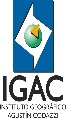 RELACION DE ENVIOS DEVUELTOS POR LA EMPRESA DE CORREOSGESTIÓN DOCUMENTALRELACION DE ENVIOS DEVUELTOS POR LA EMPRESA DE CORREOSGESTIÓN DOCUMENTALRELACION DE ENVIOS DEVUELTOS POR LA EMPRESA DE CORREOSGESTIÓN DOCUMENTALRELACION DE ENVIOS DEVUELTOS POR LA EMPRESA DE CORREOSGESTIÓN DOCUMENTALRELACION DE ENVIOS DEVUELTOS POR LA EMPRESA DE CORREOSGESTIÓN DOCUMENTALRELACION DE ENVIOS DEVUELTOS POR LA EMPRESA DE CORREOSGESTIÓN DOCUMENTALRELACION DE ENVIOS DEVUELTOS POR LA EMPRESA DE CORREOSGESTIÓN DOCUMENTALRELACION DE ENVIOS DEVUELTOS POR LA EMPRESA DE CORREOSGESTIÓN DOCUMENTALRELACION DE ENVIOS DEVUELTOS POR LA EMPRESA DE CORREOSGESTIÓN DOCUMENTALRELACION DE ENVIOS DEVUELTOS POR LA EMPRESA DE CORREOSGESTIÓN DOCUMENTALRELACION DE ENVIOS DEVUELTOS POR LA EMPRESA DE CORREOSGESTIÓN DOCUMENTALRELACION DE ENVIOS DEVUELTOS POR LA EMPRESA DE CORREOSGESTIÓN DOCUMENTALRELACION DE ENVIOS DEVUELTOS POR LA EMPRESA DE CORREOSGESTIÓN DOCUMENTALRELACION DE ENVIOS DEVUELTOS POR LA EMPRESA DE CORREOSGESTIÓN DOCUMENTALRELACION DE ENVIOS DEVUELTOS POR LA EMPRESA DE CORREOSGESTIÓN DOCUMENTALRELACION DE ENVIOS DEVUELTOS POR LA EMPRESA DE CORREOSGESTIÓN DOCUMENTALRELACION DE ENVIOS DEVUELTOS POR LA EMPRESA DE CORREOSGESTIÓN DOCUMENTALRELACION DE ENVIOS DEVUELTOS POR LA EMPRESA DE CORREOSGESTIÓN DOCUMENTALRELACION DE ENVIOS DEVUELTOS POR LA EMPRESA DE CORREOSGESTIÓN DOCUMENTALRELACION DE ENVIOS DEVUELTOS POR LA EMPRESA DE CORREOSGESTIÓN DOCUMENTALRELACION DE ENVIOS DEVUELTOS POR LA EMPRESA DE CORREOSGESTIÓN DOCUMENTALRELACION DE ENVIOS DEVUELTOS POR LA EMPRESA DE CORREOSGESTIÓN DOCUMENTALHOJA  N°RELACION DE ENVIOS DEVUELTOS POR LA EMPRESA DE CORREOSGESTIÓN DOCUMENTALRELACION DE ENVIOS DEVUELTOS POR LA EMPRESA DE CORREOSGESTIÓN DOCUMENTALRELACION DE ENVIOS DEVUELTOS POR LA EMPRESA DE CORREOSGESTIÓN DOCUMENTALRELACION DE ENVIOS DEVUELTOS POR LA EMPRESA DE CORREOSGESTIÓN DOCUMENTALRELACION DE ENVIOS DEVUELTOS POR LA EMPRESA DE CORREOSGESTIÓN DOCUMENTALRELACION DE ENVIOS DEVUELTOS POR LA EMPRESA DE CORREOSGESTIÓN DOCUMENTALRELACION DE ENVIOS DEVUELTOS POR LA EMPRESA DE CORREOSGESTIÓN DOCUMENTALRELACION DE ENVIOS DEVUELTOS POR LA EMPRESA DE CORREOSGESTIÓN DOCUMENTALRELACION DE ENVIOS DEVUELTOS POR LA EMPRESA DE CORREOSGESTIÓN DOCUMENTALRELACION DE ENVIOS DEVUELTOS POR LA EMPRESA DE CORREOSGESTIÓN DOCUMENTALRELACION DE ENVIOS DEVUELTOS POR LA EMPRESA DE CORREOSGESTIÓN DOCUMENTALRELACION DE ENVIOS DEVUELTOS POR LA EMPRESA DE CORREOSGESTIÓN DOCUMENTALRELACION DE ENVIOS DEVUELTOS POR LA EMPRESA DE CORREOSGESTIÓN DOCUMENTALRELACION DE ENVIOS DEVUELTOS POR LA EMPRESA DE CORREOSGESTIÓN DOCUMENTALRELACION DE ENVIOS DEVUELTOS POR LA EMPRESA DE CORREOSGESTIÓN DOCUMENTALRELACION DE ENVIOS DEVUELTOS POR LA EMPRESA DE CORREOSGESTIÓN DOCUMENTALRELACION DE ENVIOS DEVUELTOS POR LA EMPRESA DE CORREOSGESTIÓN DOCUMENTALRELACION DE ENVIOS DEVUELTOS POR LA EMPRESA DE CORREOSGESTIÓN DOCUMENTALRELACION DE ENVIOS DEVUELTOS POR LA EMPRESA DE CORREOSGESTIÓN DOCUMENTALRELACION DE ENVIOS DEVUELTOS POR LA EMPRESA DE CORREOSGESTIÓN DOCUMENTALRELACION DE ENVIOS DEVUELTOS POR LA EMPRESA DE CORREOSGESTIÓN DOCUMENTALRELACION DE ENVIOS DEVUELTOS POR LA EMPRESA DE CORREOSGESTIÓN DOCUMENTALSEDE:DEPENDENCIA:DEPENDENCIA:Fecha de devoluciónAAAA-MM-DDFecha de devoluciónAAAA-MM-DDFecha de devoluciónAAAA-MM-DDFecha de la GuíaAAAA-MM-DDMotivo de devoluciónMotivo de devoluciónMotivo de devoluciónMotivo de devoluciónMotivo de devoluciónMotivo de devoluciónMotivo de devoluciónMotivo de devoluciónMotivo de devoluciónMotivo de devoluciónMotivo de devoluciónMotivo de devoluciónTipo de documentoTipo de documentoNo. radicadoDependencia remitenteDependencia remitenteDependencia remitenteCantidadFuncionario responsableFuncionario responsableFuncionario responsableFuncionario responsableFuncionario responsableFecha de devoluciónAAAA-MM-DDFecha de devoluciónAAAA-MM-DDFecha de devoluciónAAAA-MM-DDFecha de la GuíaAAAA-MM-DDRehusadoNo existe el númeroDestinatario desconocidoDirección incompleta - confusaCerradoFalta direcciónFalta direcciónNo reside en la direcciónDirección no correspondeDirección no correspondeOtrosOtrosTipo de documentoTipo de documentoNo. radicadoDependencia remitenteDependencia remitenteDependencia remitenteCantidadFuncionario responsableFuncionario responsableFuncionario responsableFuncionario responsableFuncionario responsableGESTIÓN DOCUMENTALGESTIÓN DOCUMENTALGESTIÓN DOCUMENTALGESTIÓN DOCUMENTALGESTIÓN DOCUMENTALGESTIÓN DOCUMENTALGESTIÓN DOCUMENTALGESTIÓN DOCUMENTALGESTIÓN DOCUMENTALGESTIÓN DOCUMENTALVER INSTRUCCIONES AL RESPALDOVER INSTRUCCIONES AL RESPALDOVER INSTRUCCIONES AL RESPALDOVER INSTRUCCIONES AL RESPALDOVER INSTRUCCIONES AL RESPALDOVER INSTRUCCIONES AL RESPALDOVER INSTRUCCIONES AL RESPALDOVER INSTRUCCIONES AL RESPALDOVER INSTRUCCIONES AL RESPALDOVER INSTRUCCIONES AL RESPALDOVER INSTRUCCIONES AL RESPALDOFO-COR-PC02-03.V1FO-COR-PC02-03.V1FO-COR-PC02-03.V1FO-COR-PC02-03.V1FO-COR-PC02-03.V1FO-COR-PC02-03.V1